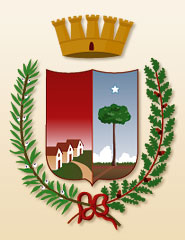 CITTÁ DI TRICASEProvincia di LecceAssessorato alle Politiche SocialiBANDO PER L’ASSEGNAZIONE DI CONTRIBUTI AD INTEGRAZIONE DEI CANONI DI LOCAZIONE AI SENSI DELL’ART. 11 DELLA LEGGE 9 DICEMBRE 1998 N. 431.A V V I S O   P U B B L I C OIL RESPONSABILE DEL SERVIZIORENDE NOTOche , con Deliberazione n. 1999/2019, ha assegnato a favore di questo Comune per l’anno 2018 la somma di € 2.367,99 per agevolare il pagamento dei canoni di locazione mediante l’erogazione di contributi in favore dei cittadini che ne faranno domanda e che dimostreranno di possedere i requisiti previsti dal bando di concorso, approvato con Determinazione del Responsabile del Servizio n. 3 del 08.01.2020, e che si può consultare sul sito istituzionale dell’Ente. I cittadini interessati possono presentare le domande di contributo utilizzando i modelli, già predisposti dall’Ufficio dei Servizi Sociali, scaricandoli dal sito istituzionale del Comune www.comune.tricase.le.it, oppure ritirandoli presso gli uffici in Piazza Pisanelli n. 1  nei giorni di apertura al pubblico. Le domande, corredate da un documento valido d’identità del richiedente, dovranno essere consegnate all’Ufficio Protocollo del Comune entro e non oltre le ore 12,00 del 22 Gennaio 2020. Tricase, 8 Gennaio 2020                                                                                               IL RESPONSABILE DEL SERVIZIO                                                                                                         dott. Cosimo D’Aversa   